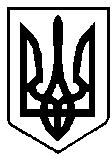 ВАРАСЬКА МІСЬКА РАДА30 сесія VIII скликанняР І Ш Е Н Н Я09.02.2023 року                             м.Вараш                           №1811-РР-VIII	Заслухавши звіт міського голови про здійснення державної регуляторної політики виконавчими органами Вараської міської ради за 2022 рік, на виконання статті 38 Закону України «Про засади державної регуляторної політики у сфері господарської діяльності», керуючись пунктом 9 частини 1 статті 26 Закону України «Про місцеве самоврядування в Україні», за погодженням з постійною депутатською комісією з питань бюджету, фінансів, економічного розвитку та інвестиційної політики, Вараська міська радаВИРІШИЛА:1. Звіт про здійснення державної регуляторної політики виконавчими органами Вараської міської ради за 2022 рік взяти до відома (додається).2. Контроль за виконанням рішення покласти на постійну комісію з питань бюджету, фінансів, економічного розвитку та інвестиційної політики.Міський голова                                                                      Олександр МЕНЗУЛЗвіт міського голови про здійснення державної регуляторної політики виконавчими органами Вараської міської ради за 2022 рікВідповідно до основних принципів державної регуляторної політики, визначених Законом України «Про засади державної регуляторної політики у сфері господарської діяльності» (далі - Закон), виконавчі органи Вараської міської ради спрямовували свою роботу на удосконалення умов для здійснення господарської та підприємницької діяльності відповідно до вимог нормативно-правових актів.При здійсненні державної регуляторної політики діяльність виконавчих органів Вараської міської ради спрямована на дотримання принципів доцільності, адекватності, ефективності, збалансованості, передбачуваності, прозорості та врахування громадської думки.На виконання положень Закону реалізація державної регуляторної політики у виконавчих органах Вараської міської ради проводилась у таких напрямках:планування діяльності з підготовка проєктів регуляторних актів;підготовка аналізу регуляторного впливу, застосування єдиного підходу до підготовки аналізу регуляторного впливу та до здійснення відстежень результативності регуляторних актів;оприлюднення проєктів регуляторних актів з метою одержання зауважень і пропозицій від фізичних та юридичних осіб, їх об’єднань;відстеження результативності регуляторних актів;перегляд та систематизація регуляторних актів;недопущення прийняття регуляторних актів, які є непослідовними або не узгоджуються чи дублюють діючі регуляторні акти; викладення положень регуляторного акту у спосіб, який є доступним та однозначним для розуміння особам, які повинні впроваджувати або виконувати вимоги цього регуляторного акта;оприлюднення інформації про здійснення регуляторної діяльності.Планування діяльності з підготовки проєктів регуляторних актівВідповідно до вимог статті 7 Закону, підготовка проєктів регуляторних актів здійснюється згідно із Планом діяльності з підготовки проєктів регуляторних актів. Плани діяльності з підготовки проєктів регуляторних актів міської ради та виконавчого комітету на 2022 рік затверджені рішенням Вараської міської ради від 17 листопада 2021 року №1022 «Про затвердження плану діяльності Вараської міської ради з підготовки проєктів регуляторних актів на 2022 рік» (зі змінами, внесеними рішенням від 23 лютого 2022 року №1298-РР-VIII) та рішенням виконавчого комітету Вараської міської ради від 26 жовтня 2021 року №348 «Про затвердження плану діяльності виконавчого комітету Вараської міської ради з підготовки проєктів регуляторних актів на 2022 рік»Зазначені плани сформовані на підставі пропозицій структурних підрозділів виконавчого комітету міської ради та оприлюднені на офіційному вебсайті Вараської міської ради varash-rada.gov.ua у розділі «Регуляторна політика».План містить інформацію щодо найменування проєктів регуляторних актів, цілей прийняття, строків підготовки, найменування структурного підрозділу, відповідального за його розробку. Інформація, зазначена у плані надає  можливість суб’єктам господарювання та фізичним особам планувати свою подальшу діяльність, приймати участь в обговоренні проєкту регуляторного акту, сприяє захисту їх прав.Разом з тим, План діяльності виконавчого комітету Вараської міської ради з підготовки проєктів регуляторних актів на 2023 рік затверджено рішенням виконавчого комітету Вараської міської ради від 30 вересня 2022 року №326-РВ-22 «Про затвердження плану діяльності виконавчого комітету Вараської міської ради з підготовки проєктів регуляторних актів на 2023 рік №7200-ПЛ-12-22».План діяльності Вараської міської ради з підготовки проєктів регуляторних актів на 2023 рік затверджено рішенням Вараської міської ради від 02 грудня 2022 року №1711-РР-VIII «Про затвердження плану діяльності Вараської міської ради з підготовки проєктів регуляторних актів на 2023 рік», №7200-ПЛ-11-22».Підготовка аналізу регуляторного впливу та застосування єдиного підходу до підготовки аналізу регуляторного впливу та до здійснення відстежень результативності регуляторних актівПри підготовці проєктів регуляторних актів виконавчих органів Вараської міської ради дотримується єдиний підхід до підготовки аналізу регуляторного впливу та до здійснення відстежень результативності регуляторних актів.Аналіз регуляторного впливу готується відповідно до статті 8 Закону та Методики проведення аналізу впливу регуляторного акта, яка затверджена постановою Кабінету Міністрів України від 11 березня 2004 року №308 «Про затвердження методик проведення аналізу впливу та відстеження результативності регуляторного акта».Аналіз регуляторного впливу оприлюднюється одночасно з проєктом регуляторного акта.Проєкти регуляторних актів, що були представленні для затвердження Вараської міської ради та виконавчого комітету Вараської міської ради розглядалися лише у випадку, якщо вони внесені разом із аналізом регуляторного впливу, згідно  статті 33 Закону. Оприлюднення проєктів регуляторних актівЗ метою недопущення прийняття економічно недоцільних, неефективних регуляторних актів та для залучення суб’єктів підприємництва, повідомлення про оприлюднення проєкту регуляторного акта, проєкти регуляторних актів та відповідні аналізи регуляторного впливу оприлюднювалися для отримання зауважень і пропозицій на офіційному вебсайті Вараської міської ради відповідно до вимог статей 9 та 35 Закону.Одержані зауваження і пропозиції опрацьовувалися та враховувалися при прийнятті регуляторних актів або аргументовано відхилялися, що дозволило визначити оцінку впливу регуляторного акта та відкоригувати недоліки проєкту регуляторного акту до набрання ним чинності.Оприлюднення документів, підготовлених у процесі виконання  регуляторної діяльності здійснювалося відповідно до статті 13 Закону.Розробка та затвердження регуляторних актівПротягом звітного періоду розробка проєктів регуляторних актів здійснювалась відповідно до затверджених планів діяльності з підготовки проєктів регуляторних актів.Упродовж 2022 року прийнято та оприлюднено 1 регуляторний акт, а саме: рішення Вараської міської ради від 19 жовтня 2022 року №№1644-РР-VIII «Про затвердження Методики розрахунку орендної плати за комунальне майно Вараської міської територіальної громади».Окрім того, підготовлено проєкт рішення Вараської міської ради від 21 липня 2022 №2095-ПРР-VIII-4310 «Про затвердження Правил благоустрою території Вараської міської територіальної громади», який проходить процедуру обговорення. Разом з тим, на підставі прийняття нових рішень та враховуючи звіти про відстеження результативності регуляторних актів, за результатами яких виявлено суперечності діючому законодавству, наступні рішення міської ради та виконавчого комітету визнано такими, що втратили чинність, а саме:рішення виконавчого комітету Кузнецовської міської ради від 08 липня 2013 року №96 «Про затвердження положення про Порядок проведення на території міста Кузнецовськ виставково-ярмаркової та презентаційної діяльності»;рішення виконавчого комітету Кузнецовської міської ради від 17 липня 2014 року №134 «Про затвердження Тимчасового положення про порядок обліку об’єктів нерухомого майна на території м. Кузнецовськ»;рішення виконавчого комітету Кузнецовської міської ради від 28 липня 2011 року №157 «Про затвердження Порядку встановлення тарифів на перевезення пасажирів на міських автобусних маршрутах загального користування»;рішення Кузнецовської міської ради від 28 жовтня 2011 року № 229 «Про затвердження Методики розрахунку і порядку використання плати за оренду комунального майна».Станом на 01.01.2023 року до Реєстру діючих регуляторних актів  включено 13 регуляторних актів, з них:11 рішень міської ради;2 рішення виконавчого комітету.Відстеження результативності регуляторних актівВідповідно до вимог статті 10 Закону України «Про засади державної регуляторної політики у сфері господарської діяльності», стосовно кожного регуляторного акта послідовно здійснюється базове, повторне та періодичне відстеження згідно з затвердженим планом-графіком проведення заходів з відстеження. Відстеження результативності регуляторних актів готуються відповідно до статей 10, 37 Закону та постанови Кабінету Міністрів України від 11 березня 2004 року №308 «Про затвердження методик проведення аналізу впливу та відстеження результативності регуляторного акта».Звіти про відстеження результативності регуляторних актів оприлюднювалися на офіційному вебсайті Вараської міської ради varash-rada.gov.ua у розділі «Регуляторна політика».Протягом 2022 року проведено 7 відстежень результативності регуляторних актів, з них: 2 базових та 5 періодичних.Базове відстеження:рішення Вараської міської ради від 28 травня 2021 року № 388 «Про встановлення ставок та пільг із сплати земельного податку»;рішення Вараської міської ради від 25 червня 2021 року № 530 «Про встановлення ставок та пільг із сплати податку на нерухоме майно, відмінне від земельної ділянки».Періодичне відстеження:рішення виконавчого комітету Кузнецовської міської ради від 28 липня 2011 року №157 «Про затвердження Порядку встановлення тарифів на перевезення пасажирів на міських автобусних маршрутах загального користування»;рішення виконавчого комітету Вараської міської ради від 28 липня 2020 року №187 «Про встановлення тарифу на проїзд міським автомобільним транспортом»;рішення виконавчого комітету Кузнецовської міської ради від 08 липня 2013 року №96 «Про затвердження положення про Порядок проведення на території міста Кузнецовськ виставково-ярмаркової та презентаційної діяльності»;рішення Кузнецовської міської ради від 29 квітня 2011 року №121 «Про затвердження Правил розміщення зовнішньої реклами в м.Кузнецовськ»;рішення виконавчого комітету Кузнецовської міської ради від 17 липня 2014 року №134 «Про затвердження Тимчасового положення про порядок обліку об’єктів нерухомого майна м. Кузнецовськ».Оприлюднення інформації про здійснення регуляторної діяльностіЩорічно готується та оприлюднюється на офіційному вебсайті Вараської міської ради varash-rada.gov.ua у розділі «Регуляторна політика» інформація про здійснення регуляторної діяльності:план діяльності з підготовки проєктів регуляторних актів, зміни до нього та відповідні проєкти;звіт про здійснення державної регуляторної політики виконавчими органами Вараської міської ради;реєстр діючих регуляторних актів, що постійно оновлюється;звіти про виконання відстежень результативності регуляторних актів;план-графік проведення заходів з відстеження результативності регуляторних актів, прийнятих Вараською міською радою та її виконавчим комітетом;повідомлення про оприлюднення регуляторного акта зі змістом визначеним Законом України «Про засади державної регуляторної політики у сфері господарської діяльності»;проєкт регуляторного акта із аналізом регуляторного впливу.Міський голова                                                                      Олександр МЕНЗУЛЗвіт про здійснення державної регуляторної політики виконавчими органами Вараської міської ради за 2022 рікДодатокдо     рішення      міської      ради09 лютого 2023 року  №1811-РР-VIII